График финала Многопрофильной олимпиады УрФУ для школьников «Изумруд»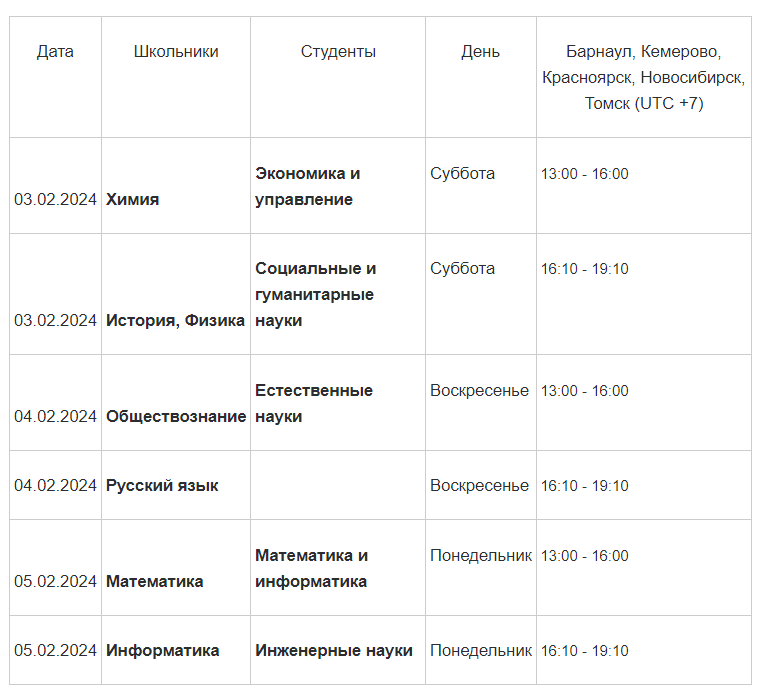 